МУНИЦИПАЛЬНОЕ БЮДЖЕТНОЕ ДОШКОЛЬНОЕОБРАЗОВАТЕЛЬНОЕ УЧРЕЖДЕНИЕ«ДЕТСКИЙ САД ОБЩЕРАЗВИВАЮЩЕГО ВИДА№38 «РОСИНКА»города Рубцовска Алтайского края____________________________________________________________________________658208, г. Рубцовск, ул. Ст. Разина, 198тел: 6-36-43 , detskiu@yandex.ruКонсультация для родителей«Если ребенку не хватает внимания»Подготовила: Колычева Юлия Ивановна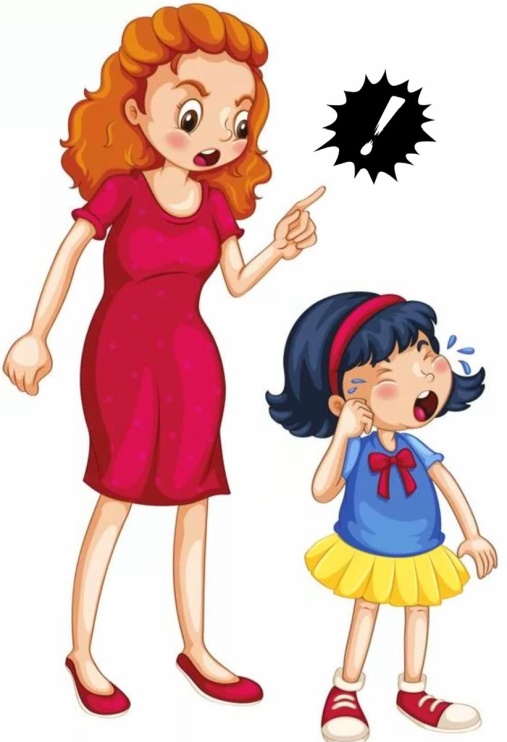 В большинстве случаев причиной непослушания, истерик и других сложностей в отношениях между родителями и детьми, является не ребенок, а РОДИТЕЛЬ. Если ребенок Вас не слушается, причина в ВАС. Вам нужно разобраться именно в Вашем поведении, а потом подумать, чем вы можете помочь своему ребенку. Главная причина капризов – нехватка внимания. Подумайте, как часто Вы обращаете внимание на своего ребенка, если он не кричит, не устраивает истерики, полностью действует так, как вы этого хотите? Обычно на таких детей обращают  мало внимания. Ребенок чем-то занят, мама и папа занимаются своими делами. Это ситуация, которая всех устраивает, и прежде всего родителей. Сегодня трудно уделять ребенку достаточно внимания и времени. Родители большую часть своего времени проводят на работе. Но  Вам не нужно проводить 24 часа в сутки с ребенком, чтобы он получил столько внимания, сколько ему нужно. Станьте для него другом, человеком, который любит его при любых обстоятельствах, чтобы не произошло. Дети – это самая большая радость, но вместе с тем, самая большая ответственность. Самое сложное в воспитании и уходе за детьми – отказаться от некоторых, а иногда многих занятий, которые были важны для вас раньше. Вы и только вы на 99% влияете на характер ребенка, его развитие, его чувства и эмоции, в целом на то, как сложится вся его будущая жизнь. Внимание со стороны родителей – естественная потребность ребенка, как потребность в еде и прогулках на свежем воздухе. Уделяете ребенку по возможности  больше внимания! Каждый день! Каждую свободную минуту! 1. Заведите привычку с сегодняшнего дня уделить каждому своему ребенку 15-30 минут времени в течение ближайших 90 дней. Что же можно сделать? Можно прочитать сказку, вместе порисовать, полепить, вместе приготовить кушать, выслушать ребенка, рассказать о том, как прошел Ваш день, сходить в театр, кино, на каток, в парк. Сходить всей семьей! Вы не заметите, как это 15 - 30 минут каждый день изменят Вашу жизнь и Ваши отношения с ребенком! 2. Планируйте свой день так, чтобы Вам хватало времени и на работу и на семью. 3. Самое важное, что у Вас есть – Ваша семья и Ваш дом. Старайтесь проводите как можно больше времени дома со своими близкими. 4. Проводите свободное время с пользой. При каждом удобном случае говорите с ребенком о его чувствах, планах, событиях в его жизни.5. Когда ребенок хочет что-то Вам сказать, слушайте его внимательно. Возьмите в привычку оставлять свои дела и внимательно выслушивать своего ребенка. Возьмите руки ребенка, смотрите ему прямо в глаза. Это позволит ребенку чувствовать себя нужным и защищенным.6. Всегда ездите в отпуск всей семьей. Эти советы помогут Вам наладить отношения со своим ребенком. Избежать капризов и плохого поведения ребенка, борющегося за ваше внимание. Ребенок нуждается в вашем внимании также сильно, как в еде или сне. Это нормальная потребность, которая просто необходима ему для нормального роста и развития!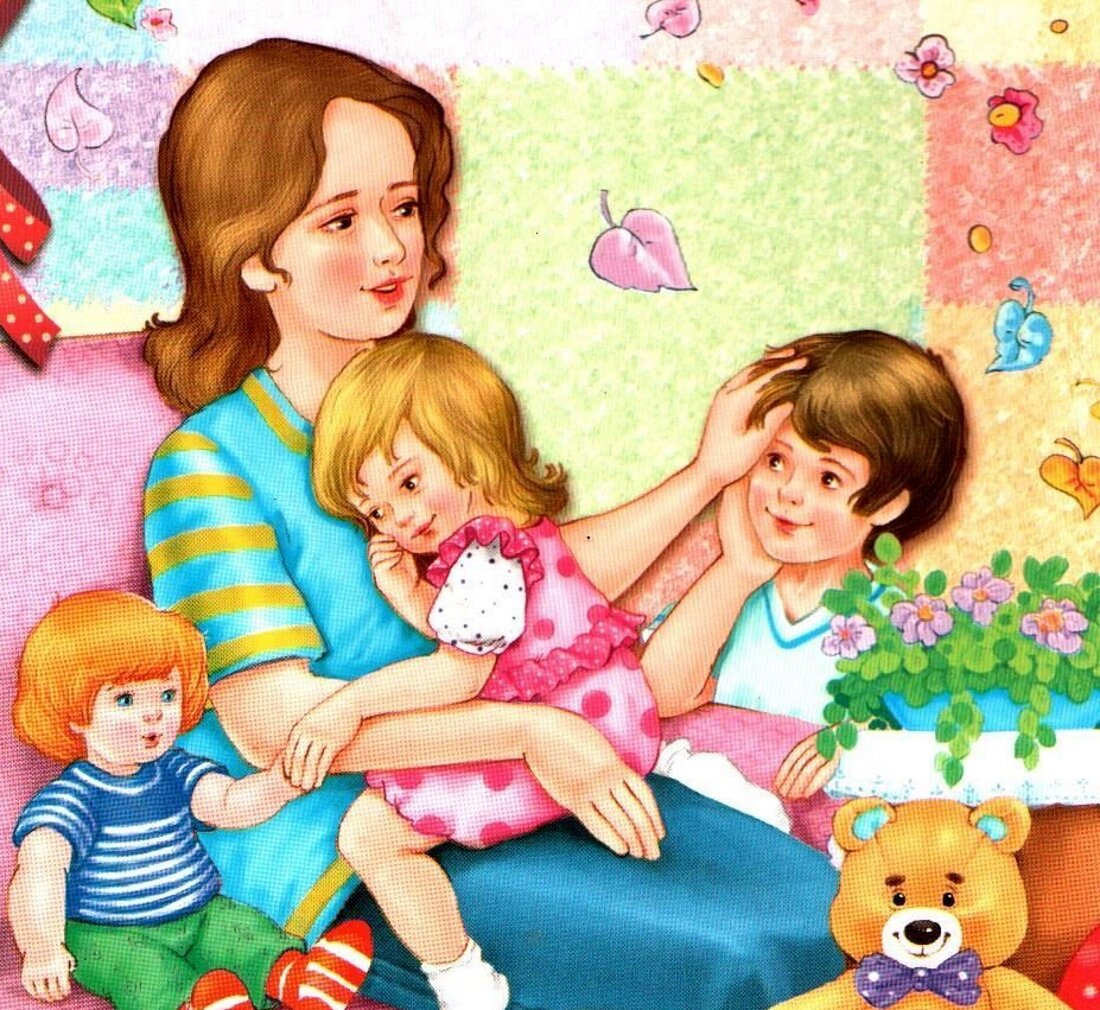 